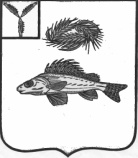 АДМИНИСТРАЦИЯ
МАРЬЕВСКОГО МУНИЦИПАЛЬНОГО ОБРАЗОВАНИЯ ЕРШОВСКОГО РАЙОНА САРАТОВСКОЙ ОБЛАСТИПОСТАНОВЛЕНИЕот 05.07.2022  года	                                       № 30О внесении изменений в постановление № 20 от 17.06.2020 г.«Об определении мест и способов разведениякостров, сжигания мусора, травы, листвыи иных отходов, материалов или изделийна землях общего пользования на территорииМарьевского МО Ершовского района»В соответствии с Федеральным законом от 06.10.2003 № 131-ФЗ «Об общих принципах организации местного самоуправления в Российской Федерации» и с п. 74 Постановления Правительства РФ от 16.09.2020 № 1479 (ред. от 21.05.2021) «Правил противопожарного режима в Российской Федерации», руководствуясь Уставом Марьевского муниципального образования, администрация Марьевского муниципального образования Ершовского района  ПОСТАНОВЛЯЕТ:1.Внести в п. 3 Порядка определения мест и способов разведения костров, сжигания мусора, травы, листвы и иных отходов, материалов или изделий на землях общего пользования на территории Марьевского муниципального образования Ершовского муниципального района, следующие изменения:подпункт в) изложить в новой редакции:«в) территория вокруг места использования открытого огня должна быть очищена в радиусе 10 метров от сухостойных деревьев, сухой травы, валежника, порубочных остатков, других горючих материалов и отделена противопожарной минерализованной полосой шириной не менее 1,5 метра» 2. Разместить настоящее постановление на официальном сайте администрации Ершовского муниципального района.Глава Марьевского муниципального образования                                             С.И. Яковлев 